Рекомендации родителям по коррекции нарушений звукопроизношения.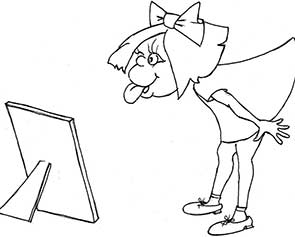 Уважаемые родители!Ваш ребенок "шепелявит", "картавит", "пришепетывает" и вообще у него "каша во рту"? Эти неприятности поправимы! Вы решили помочь своему малышу преодолеть "фефекты фикции"? Это самое правильное и мудрое решение любящих, заботливых родителей! Разрешите дать вам несколько советов, которые, как нам кажется, позволят Вам "другими глазами" взглянуть на ситуацию и более осознанно определить своё место в таком нелегком ежедневном, кропотливом, но, вместе с тем, в таком необходимом процессе логопедической коррекции. Мы думаем, что следование этим нехитрым "премудростям" поможет Вашему сыну или дочке гораздо быстрее освоить "чистую", правильную речь. Кроме того, ваши совместные усилия в преодолении возникающих трудностей сплотят Вас с ребенком. Он почувствует рядом с собой понимающего родного человека, чуткого и внимательного к его проблемам, настоящего друга. Поверьте, это дорогого стоит! Итак, условий успешной коррекции нарушений звукопроизношения немного. Вот они:♦ Старайтесь как можно чаще общаться с логопедом, работающим с Вашим ребенком, тщательно и неукоснительно выполняйте все его задания и рекомендации.♦ Все артикуляционные упражнения, изучаемые на логопедических занятиях, ежедневно повторяйте, тренируйте дома. Только так ребенок усвоит движения органов речи, необходимые для артикуляции определенных звуков.♦  Артикуляционные движения должны быть точными. Неточность артикуляции приведет к нечеткому, "смазанному" звучанию. Для того, чтобы Вы дома могли качественно помогать ребенку отрабатывать необходимые движения, Вам надо хорошо представлять себе, как эти движения должны выполняться. Поэтому старайтесь, по мере возможности, посещать занятия вместе с ребенком, либо дополнительно консультируйтесь с логопедом.♦ На этапе автоматизации звука проговаривайте весь речевой материал, заданный для домашней тренировки (слоги, слова, фразы, скороговорки и т. д.), заучивайте наизусть заданные стихотворения, готовьте пересказы текстов. При выполнении всех заданий постоянно следите за "чистотой" отрабатываемого звука, при необходимости поправляйте ребенка♦ На этапе введения звука в самостоятельную речь старайтесь как можно чаще разговаривать с ребенком, используйте для бесед любую возможность: совместные прогулки, "походы" в магазин, часы досуга по вечерам и в выходные дни. Постоянно контролируйте правильность артикулирования "нового" звука. Не пугайтесь! Если Вы уделите коррекции речевого развития своего малыша несколько месяцев, Ваши затраты окупятся с лихвой.Желаем Вам оптимизма и больших успехов в достижении намеченной цели! 